Department:	Business Law		Effective Date of Appointment:  2020-21 Academic YearANTICIPATED NEEDS:Note: All part-time faculty appointments are temporary and do not confer academic rank. Final determination of part-time teaching assignments is contingent upon student enrollment figures and funding.Courses or Specialization			BLAW 368 (Law, Business & Ethics)				BLAW 370 (Corporate Social Responsibility)	BLAW 372 (Ethical and Legal Aspects of Managing Technology)	BLAW 374 (Business Ethics: Personal Decision Making for Success in Business)BLAW 453 (Negotiation)					RE 412 (Real Estate Practice)	RE 414 (Real Estate Principles)				RE 416 (Real Estate Appraisal)RE 418 (Real Estate Market and Development Analysis)		RE 420 (Real Estate Finance)Qualifications			The David Nazarian College of Business and Economics is accredited by AACSB International and expects all instructional faculty to meet and maintain current AACSB standards of faculty qualification throughout their tenure.  Applicants who do not meet AACSB standards of faculty qualification will not be considered.  These qualifications may be met by a Ph.D. or master’s degree in real estate, finance, or a related field from an accredited institution at the time of appointment is required.  Alternatively, these qualifications may be met by a J.D. from an ABA-accredited law school, eligibility to practice law, preferably in California; and significant and substantial experience in the practice of real estate law. In addition, previous experience and proven excellence in teaching law, real estate, or related courses at the university level, a history of scholarly research and publications, and business experience in real estate are highly desirable. For candidates with a J.D., an M.B.A. or other graduate degree in business or economics from an accredited college or university, law-review membership, and experience as a law clerk at the appellate level are also highly desirable.Candidates must demonstrate the ability to teach, mentor, and advise students from diverse backgrounds. Candidates must be able to teach multiple subjects within the undergraduate and graduate real estate curriculum and be able to engage in community and industry activities furthering the university’s role in the field. In addition, previous experience and proven excellence in teaching real estate and/or related courses at the university level, a history of scholarly research and publications, and relevant real estate industry experience are highly desirable.Evaluations of candidates will be based upon their academic background and scholarship, professional experience, teaching experience, ability to stimulate intellectual discussion while following course objectives and department teaching standards, and potential to publish in the profession (e.g. academic or trade journals).  All part-time faculty are expected to participate actively in the academic life of the department and college.  Applicants must demonstrate ability and commitment to working with a diverse student population.Current Salary RangePer 3-unit course dependent on experience and qualifications.Application Process:Applicants must submit a current resume and a letter which designates specific courses or areas they are interested in teaching and, whenever possible, times available for teaching assignments.  The resume should include educational background, prior teaching experience, evidence of scholarship, and/or related professional experience.Application Deadline:	 For AY 2020 – 2021: April 20, 2020		For Spring Semester 2021 Only: November 1, 2020Inquiries and applications should be addressed to:  Hardcopy to: Department of Business LawPT faculty position – Real Estate			California State University, Northridge 			18111 Nordhoff Street  				Northridge, CA  91330-8375OREmail MSWord or PDF attachment to:  business.law@csun.edu	 with “PT faculty position – Real Estate” in subject line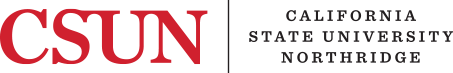 FACULTY POSITION ANNOUNCEMENT
PART-TIME
(formerly AA-6)CSUN’s Commitment to You:CSUN is committed to achieving excellence through teaching, scholarship, learning and inclusion. As both an AANAPISI & HSI (Asian American and Native American Pacific Islander Serving Institution & Hispanic Serving Institution), CSUN welcomes candidates whose experience in teaching, research, or community service has prepared them to contribute to our commitment to diversity and inclusive excellence. Our values include a respect for all people, building partnerships with the community and the encouragement of innovation, experimentation and creativity. CSUN strives to cultivate a community in which a diverse population can learn and work in an atmosphere of civility and respect. CSUN is especially interested in candidates who make contributions to equity and inclusion in the pursuit of excellence for all members of the university community.For more information about the University, visit our website at: http://www.csun.eduAbout the College:For information about the College, visit our website at: https://www.csun.edu/buseconAbout the Department:For information about the department, visit our website at: https://www.csun.edu/blaw General Information:In compliance with the Annual Security Report & Fire Safety Report of Campus Security Policy and Campus Crime Statistics Act, California State University, Northridge has made crime-reporting statistics available on-line here. Print copies are available by request from the Department of Police Services, the Office for Faculty Affairs, and the Office of Equity and Diversity.The person holding this position may be considered a 'mandated reporter' under the California Child Abuse and Neglect Reporting Act and is required to comply with the requirements set forth in CSU Executive Order 1083 as a condition of employment.A background check (including a criminal records check) must be completed satisfactorily before any candidate can be offered a position with the CSU. Failure to satisfactorily complete the background check may affect the application status of applicants or continued employment of current CSU employees who apply for the position.CSUN is an Equal Opportunity Employer and prohibits discrimination on the basis of race, color, ethnicity, religion, national origin, age, gender, gender identity/expression, sexual orientation, genetic information, medical condition, marital status, veteran status, and disability. Our nondiscrimination policy is set forth in CSU Executive Order 1096. Reasonable accommodations will be provided for applicants with disabilities who self-disclose by contacting The Department of Business Law at (818) 677-2905.